EUROPEAN COMMISSION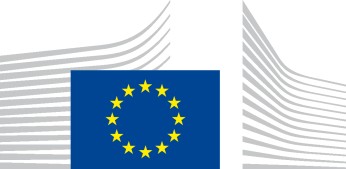 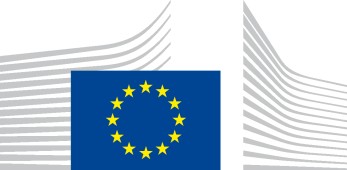 Brussels, C( finalCOMMISSION of on the application of Article 101(3) of the Treaty on the Functioning of the European Union to categories of vertical agreements and concerted practicesCOMMISSION REGULATION (EU) …/…of on the application of Article 101(3) of the Treaty on the Functioning of the European Union to categories of vertical agreements and concerted practices(Text with EEA relevance)THE EUROPEAN COMMISSION,Having regard to the Treaty on the Functioning of the European Union,Having regard to Regulation No 19/65/EEC of the Council of 2 March 1965 on the application of Article 85(3) of the Treaty to certain categories of agreements and concerted practices1, and in particular Article 1 thereof,Having published a draft of this ,After consulting the Advisory Committee on Restrictive Practices and Dominant Positions, Whereas:Regulation No 19/65/EEC empowers the Commission to apply Article 101(3) of the Treaty by regulation to certain categories of vertical agreements and corresponding concerted practices falling within Article 101(1) of the Treaty.Commission Regulation (EU) No 330/ defines a category of vertical agreements  the Commission regarded as normally satisfying the conditions laid down in Article 101(3) of the Treaty. with the application of Regulation, which expires on 31 May 2022, has been positive, as  the evaluation of that Regulation. Taking into account  experience  new market developments, such as the growth of e-commerce,  new or more prevalent types of vertical agreements, it is appropriate to adopt a new block exemption regulation.The category of agreements which can be regarded as normally satisfying the conditions laid down in Article 101(3) of the Treaty includes vertical agreements for the purchase or sale of goods or services where those agreements are concluded between non-competing undertakings, between certain competitors or by certainassociations of retailers of goods. It also includes vertical agreements containing ancillary provisions on the assignment or use of intellectual property rights. The term ‘vertical agreements’ should include the corresponding concerted practices.For the application of Article 101(3) of the Treaty by regulation, it is not necessary to define those vertical agreements which are capable of falling within Article 101(1) of the Treaty. In the individual assessment of agreements under Article 101(1) of the Treaty, account has to be taken of several factors, in particular the market structure on the supply and purchase side.The benefit of the block exemption established by this Regulation should be limited to vertical agreements for which it can be assumed with sufficient certainty that they satisfy the conditions of Article 101(3) of the Treaty.Certain types of vertical agreements can improve economic efficiency within a chain of production or distribution by facilitating better coordination between the participating undertakings. In particular, they can lead to a reduction in the transaction and distribution costs of the parties and to an optimisation of their sales and investment levels.The likelihood that such efficiency-enhancing effects will outweigh any anti- competitive effects due to restrictions contained in vertical agreements depends on the degree of market power of the parties to the agreement and, , on the extent to which those undertakings face competition from other suppliers of goods or services regarded by their customers as interchangeable or substitutable for one another, by reason of the products’ characteristics, their prices and their intended use.It can be presumed that, where the market share held by each of the undertakings party to the agreement on the relevant market does not exceed 30%, vertical agreements which do not contain certain types of severe restrictions of competition generally lead to an improvement in production or distribution and allow consumers a fair share of the resulting benefits.Above the market share threshold of 30 %, there can be no presumption that vertical agreements falling within the scope of Article 101(1) of the Treaty will usually give rise to objective advantages of such a character and size as to compensate for the disadvantages  they create for competition. At the same time, there is no presumption that those vertical agreements are either caught by Article 101(1) of the Treaty or that they fail to satisfy the conditions of Article 101(3) of the Treaty.The online platform economy plays an increasingly important role in the distribution of goods and services.  active in the online platform economy  business, some of which are not easy to categorise using concepts associated with vertical allow undertakings to offer goods or services to other undertakings or to consumers with a view to facilitating direct transactions between undertakings or between undertakings and consumers the  of online intermediation services  in .The definition of online intermediation services used in Regulation 2019/1150 of the European Parliament and of the Council of 20 June 2019 on promoting fairness and transparency for business users of online intermediation servicesThis Regulation should not exempt vertical agreements containing restrictions which are likely to restrict competition and harm consumers or which are not indispensable to the attainment of the efficiency-enhancing effects.  vertical agreements containing certain types of severe restrictions of competition such as minimum and fixed resale prices certain types of territorial protection,  the prevention of the effective use of the  or certain online advertisingonline sales  benefit from the block exemption established by this Regulation, provided that they do not, directly or indirectly,  the effective use of the internet by the  or  customers  the  goods or services online instance significantly  Regulation  not exempt restrictions for which it cannot be assumed with sufficient certainty that they satisfy the conditions of Article 101(3) of the Treaty particular to ensure access to  to prevent collusion on the relevant market, certain conditions should be attached to the block exemption. To this end, the exemption of non-compete obligations should be limited to obligations which do not exceed a  causing the members of a selective distribution system not to sell the brands of particular competing suppliers should be excluded from the benefit of this Regulation.  parity obligations causing buyers of online intermediation services not to offer, sell or resell goods or services to end users under more favourable conditions  competing online intermediation services.The marketshare limitation, the non-exemption of certain vertical agreements and the conditions provided for in this Regulation  ensure that the agreements to which the block exemption applies do not enable the participating undertakings to eliminate competition in respect of a substantial part of the goods or services in question.The Commission may withdraw the benefit of this Regulation, pursuant to Article 29(1) of Council Regulation (EC) No 1/, where it finds in a particular case that an agreement to which the exemption  this Regulation applies nevertheless has effects which are incompatible with Article 101(3) of the Treaty. The competition authority of a Member State may withdraw the benefit of this Regulation where the conditions of Article 29(2) of Regulation (EC) No 1/2003 are fulfilled.Where the Commission or the competition authority of a Member State withdraws the  of this Regulation, it has the burden of proving that the vertical agreement in question falls within the scope of Article 101(1) of the Treaty, and that  agreement fails to fulfil at least one of the four conditions of Article 101(3) of the Treaty.In determining whether the benefit of this Regulation should be withdrawn pursuant to Article 29 of Regulation (EC) No 1/2003, the anti-competitive effects that may derive from the existence of parallel networks of vertical agreements that have similar effects, which significantly restrict access to a relevant market or competition therein, are of particular importance. Such cumulative effects may  arise in the case of , exclusive supply, selective distribution, parity obligations or non-compete obligations.In order to strengthen the supervision of parallel networks of vertical agreements which have similar anti-competitive effects and which cover more than 50% of a given market, the Commission may by regulation declare this Regulation inapplicable to vertical agreements containing specific restraints relating to the market concerned, thereby restoring the full application of Article 101 of the Treaty to such agreementsHAS ADOPTED THIS REGULATION:Article 1DefinitionsFor the purposes of this Regulation, the following definitions shall apply:‘vertical agreement’ means an agreement or concerted practice between two or more undertakings each of which operates, for the purposes of the agreement or the concerted practice, at a different level of the production or distribution chain, and relating to the conditions under which the parties may purchase, sell or resell certain goods or services;‘vertical restraint’ means a restriction of competition in a vertical agreement falling within the scope of Article 101(1) of the Treaty;‘competing undertaking’ means an actual or potential competitor; ‘actual competitor’ means an undertaking that is active on the same relevant market; ‘potential competitor’ means an undertaking that, in the absence of the vertical agreement, would, on realistic grounds and not just as a mere theoretical possibility, ‘supplier’ includes an undertaking that provides online intermediation services‘online intermediation services’ means  allow undertakings to offer goods or servicesto other undertakings with a view to facilitating direct transactions between  undertakings or between  undertakings and irrespective of whether and where  transactions are ultimately concluded;‘non-compete obligation’ means any direct or indirect obligation causing the buyer not to manufacture, purchase, sell or resell goods or services which compete with the contract goods or services, or any direct or indirect obligation on the buyer to purchase from the supplier or from another undertaking designated by the supplier more than 80% of the buyer's total purchases of the contract goods or services and their substitutes on the relevant market, calculated on the basis of the value or, where such is standard industry practice, the volume of its purchases in the preceding calendar year;‘selective distribution system’ means a distribution system where the supplier undertakes to sell the contract goods or services, either directly or indirectly, only to distributors selected on the basis of specified criteria and where these distributors undertake not to sell such goods or services to unauthorised distributors within the territory reserved by the supplier to operate that system;‘exclusive distribution system’ means a distribution system where the supplier allocates a territory or group exclusively to itself or to a  of buyers and restricts other buyers from actively selling into the exclusive territory or to the exclusive customer group;‘intellectual property rights’ includes industrial property rights, know-how, copyright and neighbouring rights;‘know-how’ means a package of non-patented practical information, resulting from experience and testing by the supplier, which is secret, substantial and identified; ‘secret’ means that the know-how is not generally known or easily accessible; ‘substantial’ means that the know-how is significant and useful to the buyer for the use, sale or resale of the contract goods or services; ‘identified’ means that the know-how is described in a sufficiently comprehensive manner so as to make it possible to verify that it fulfils the criteria of secrecy and substantiality;‘buyer’ includes an undertaking which, under an agreement falling within Article 101(1) of the Treaty, sells goods or services on behalf of another undertaking; actively targeting customers by visits, letters, emails, calls or other means of direct communication or through targeted advertising and promotion, offline or online, for instance by means of print or digital media, including online media, price comparison  or advertising on search engines targeting customers in  territories or customer groups offering on a website  different  the ones commonly used  the territory in which the  is established;‘ sales  in response to unsolicited requests from individual customers, including delivery of goods or services to  without having initiated  actively targeting the particular customer group or territory, and participating in public procurementFor the purposes of this Regulation, the terms ‘undertaking’, ‘supplier’ and ‘buyer’ shall include their respective connected undertakings.‘Connected undertakings’ means:undertakings in which a party to the agreement, directly or indirectly:has the power to exercise more than half the voting rights, orhas the power to appoint more than half the members of the supervisory board, board of management or bodies legally representing the undertaking, orhas the right to manage the undertaking’s affairs;undertakings which directly or indirectly have, over a party to the agreement, the rights or powers listed in point (a);undertakings in which an undertaking referred to in point (b) has, directly or indirectly, the rights or powers listed in point (a);undertakings in which a party to the agreement together with one or more of the undertakings referred to in points (a), (b) or (c), or in which two or more of the latter undertakings, jointly have the rights or powers listed in point (a);undertakings in which the rights or the powers listed in point (a) are jointly held by:parties to the agreement or their respective connected undertakings referred to in points (a) to (d), orone or more of the parties to the agreement or one or more of their connected undertakings referred to in points (a) to (d) and one or more third parties.Article 2ExemptionPursuant to Article 101(3) of the Treaty and subject to the provisions of this Regulation, it is hereby declared that Article 101(1) of the Treaty shall not apply to vertical agreements.This exemption shall apply to the extent that such agreements contain vertical restraints.The exemption provided for in paragraph 1 shall apply to vertical agreements entered into between an association of undertakings and an individual member, or between such an association and an individual supplier, only if all  members are retailers of goods and if no individual member of the association, together with its connected undertakings, has a total annual turnover exceeding EUR 50 million. Vertical agreements entered into by such associations shall be covered by this Regulation without prejudice to the application of Article 101 of the Treaty to horizontal agreements concluded between the members of the association or decisions adopted by the association.The exemption provided for in paragraph 1 shall apply to vertical agreements containing provisions which relate to the assignment to the buyer or use by the buyer of intellectual property rights, provided that those provisions do not constitute the primary object of such agreements and are directly related to the use, sale or resale of goods or services by the buyer or its customers. The exemption applies on condition that, in relation to the contract goods or services, those provisions do not contain restrictions of competition having the same object as vertical restraints which are not exempted under this Regulation.The exemption provided for in paragraph 1 shall not apply to vertical agreements entered into between competing undertakings. However,  exemption shall apply a non-reciprocal vertical agreement :the supplier is a manufacturer, wholesaler and a  of goods, while the buyer is  and not a competing undertaking at the  orthe supplier is a provider of services at several levels of trade, while the buyer provides its services at the retail level and is not a competing undertaking at the level of trade where it purchases the contract servicesin paragraph shall applyexchange of information between the which .The exceptions 4a) and (b) shall not apply to vertical agreements  to online intermediation services  online intermediation services  a competing undertaking.This Regulation shall not apply to vertical agreements the subject matter of which falls within the scope of any other block exemption regulation, unless otherwise provided for in such a regulation.Article 3Market share thresholdThe exemption provided for in Article 2 shall apply on condition that the market share held by the supplier does not exceed 30% of the relevant market on which it sells the contract goods or services and the market share held by the buyer does not exceed 30% of the relevant market on which it purchases the contract goods or services.For the purposes of paragraph 1, where in a multi-party agreement an undertaking buys the contract goods or services from one undertaking that is a party to the agreement and sells the contract goods or services to another undertaking that is also a party to the agreement, the market share of the first undertaking must respect the market share threshold provided for in that paragraph both as a buyer and a supplier in order for the exemption provided for in Article 2 to apply.Article 4Restrictions that remove the benefit of the block exemption - hardcore restrictionsThe exemption provided for in Article 2 shall not apply to vertical agreements which, directly or indirectly, in isolation or in combination with other factors under the control of the parties, have as their object:the restriction of the buyer’s ability to determine its sale price, without prejudice to the possibility of the supplier to impose a maximum sale price or recommend a sale price, provided that they do not amount to a fixed or minimum sale price as a result of pressure from, or incentives offered by, any of the parties;where the supplier operates an exclusive distribution system, the restriction of the territory into which, or of the  to whom,  exclusive  may actively or passively sell the contract goods or services, except:the restriction of active sales by the exclusive distributor and its customers, into a territory or to a customer group reserved to the supplier or allocated by the supplier exclusively to a  of other the restriction of active or passive sales by the exclusive distributor and its customers to unauthorised distributors located in  territory where the supplier operates a selective distribution system for the contract goods or servicesthe restriction of the exclusive distributor’s place of establishmentthe restriction of active or passive sales to end users by an exclusive distributor operating at the wholesale level of tradethe restriction of the exclusive distributor’s ability to actively or passively sell components, supplied for the purposes of incorporation, to customers who would use them to manufacture the same type of goods as those produced by the supplierwhere the supplier operates a selective distribution system,the restriction of the territory into which, or of the  to whom, the members of the selective distribution system may actively or passively sell the contract goods or services, except:the restriction of active sales by the members of the selective distribution system and their customers into a territory or to a customer group reserved to the supplier or allocated by the supplier exclusively to a  of the restriction of active or passive sales by the members of the selective distribution system  their customers to unauthorised distributors located within the territory where the selective distribution system is operatedthe restriction of the place of establishment of the members of the selective distribution systemthe restriction of active or passive sales to end users by members of the selective distribution system operating at the wholesale level of tradethe restriction of the ability to actively or passively sell components, supplied for the purposes of incorporation, to customers who would use them to manufacture the same type of goods as those produced by the supplierthe restriction of cross-supplies between the members of the selective distribution system operating at the same or different levels of trade;the restriction of active or passive sales to end users by members of the selective distribution system operating at the retail level of trade, where the supplier operates neither an exclusive nor a selective distribution system, the restriction of the territory into which, or of the  to whom,  buyer may actively or passively sell the contract goods or services, except:the restriction of active sales by the buyer and its customers into a territory or to a customer group reserved to the supplier or allocated by the supplier exclusively to  of the restriction of active or passive sales by the buyer  its customers to unauthorised distributors located in a territory where the supplier operates a selective distribution system for the contract goods or servicesthe restriction of the buyer’s place of establishmentthe restriction of active or passive sales to end users by a buyer operating at the wholesale level of tradethe restriction of the buyer’s ability to actively or passively sell components, supplied for the purposes of incorporation, to customers who would use them to manufacture the same type of goods as those produced by the supplier;the restriction, agreed between a supplier of components and a buyer who incorporates those components, of the supplier’s ability to sell the components as spare parts to endusers or to repairers, wholesalers or other service providers not entrusted by the buyer with the repair or servicing of its goods.Article 5Excluded restrictionsThe exemption provided for in Article 2 shall not apply to the following obligations contained in vertical agreements:any direct or indirect non-compete obligation, the duration of which is indefinite or exceeds  years;any direct or indirect obligation causing the buyer, after termination of the agreement, not to manufacture, purchase, sell or resell goods or services;any direct or indirect obligation causing the members of a selective distribution system not to sell the brands of particular competing suppliers;any direct or indirect obligation causing a buyer of online intermediation services not to offer, sell or resell goods or services to end users under more favourable conditions  competing online intermediation servicesBy way of derogation from paragraph 1(a), the time limitation of five years shall not apply where the contract goods or services are sold by the buyer from premises and land owned by the supplier or leased by the supplier from third parties not connected with the buyer, provided that the duration of the non-compete obligation does not exceed the period of occupancy of the premises and land by the buyer.By way of derogation from paragraph 1(b), the exemption provided for in Article 2 shall apply to any direct or indirect obligation causing the buyer, afterthe agreement, not to manufacture, purchase, sell or resell goods or services where the following conditions are fulfilled:the obligation relates to goods or services which compete with the contract goods or services;the obligation is limited to the premises and land from which the buyer has operated during the contract period;the obligation is indispensable to protect know-how transferred by the supplier to the buyer;the duration of the obligation is limited to a period of one year after termination of the agreement.Paragraph 1(b)  without prejudice to the possibility of imposing a restriction which is unlimited in time on the use and disclosure of know-how which has not entered the public domain.Article 6Non-application of this RegulationPursuant to Article 1a of Regulation No 19/65/EEC, the Commission may by regulation declare that, where parallel networks of similar vertical restraints cover more than 50% of a relevant market, this Regulation shall not apply to vertical agreements containing specific restraints relating to that market.Article Application of the market share thresholdFor the purposes of applying the market share thresholds provided for in Article 3 the following rules shall apply:the market share of the supplier shall be calculated on the basis of market sales value data and the market share of the buyer shall be calculated on the basis of market purchase value data. If market sales value or market purchase value data are notavailable, estimates based on other reliable market information, including market sales and purchase volumes, may be used to establish the market share of the undertaking concerned;the market shares shall be calculated on the basis of data relating to the preceding calendar year;the market share of the supplier shall include any goods or services supplied to vertically integrated distributors for the purposes of sale;if a market share is initially not more than 30 %, but subsequently rises above that level, the exemption provided for in Article 2 shall continue to apply for a period of two consecutive calendar years following the year in which the 30 % threshold was first exceeded;the market share held by the undertakings referred to in  second subparagraph) shall be apportioned equally to each undertaking having the rights or the powers listed in point (a) of  subparagraphArticle Application of the turnover thresholdFor the purpose of calculating total annual turnover within the meaning of Article 2(2), the turnover achieved during the previous financial year by the relevant party to the vertical agreement and the turnover achieved by its connected undertakings in respect of all goods and services, excluding all taxes and other duties, shall be added together. For this purpose, no account shall be taken of dealings between the party to the vertical agreement and its connected undertakings or between its connected undertakings.The exemption provided for in Article 2 shall remain applicable where, for any period of two consecutive financial years, the total annual turnover threshold is exceeded by no more than 10%.Article Transitional periodThe prohibition laid down in Article 101(1) of the Treaty shall not apply during the period from 1 June 2022 to 31 May 2023 in respect of agreements already in force on 31 May 2022 which do not satisfy the conditions for exemption provided for in this Regulation but which, on 31 May 2022, satisfied the conditions for exemption provided for in Regulation () No 330/2010.Article Period of validityThis Regulation shall enter into force on 1 June 2022. It shall expire on 31 May 2034.This Regulation shall be binding in its entirety and directly applicable in all Member States. Done at Brussels, For the Commission The President